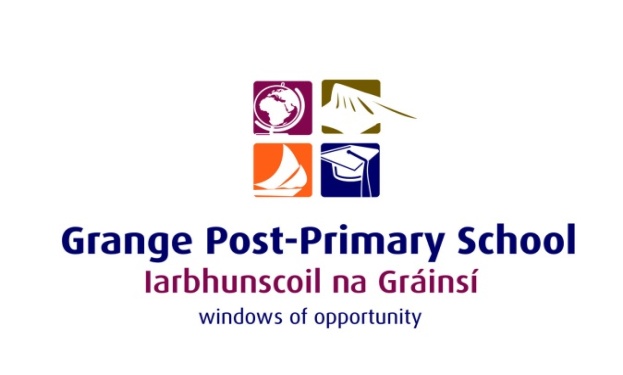  Board Meeting 26/09/2017                                                        		  AGREED REPORTThe Board of Management wish to congratulate the teachers, students and parents on receipt of a fantastic report from the WSE inspection last year.  The report will be published in the coming months and we hope all parents will take the time to read it.A full review of the Code of Behaviour took place in August 2017 and the role of Year Head has been introduced.The Board are delighted with the progress on the new toilets and wish to specifically thank Tom White for giving up his store room to make space and for building shelving at the back of his room over summer.Decisions have been made by the Board in relation to final transfers, placements and repeat students for the 2017-2018 school year.The School are making every effort to seek clarity from the Department on the progress of the building extension.  Two temporary rooms have been granted to supply emergency accommodation in the interim. Planning permission is currently being sought for their placement on site. The Board will continue to play a role in keeping the build as a top item on the agenda of the MSLETB.The Board would like to acknowledge the progress of the school in dealing with an on-going issue of poor punctuality and attendance among students.  New measures put in place are having a very positive impact and the Board fully support this measure and would like to commend the school on their efforts.The Board have instructed the school to offer optional supplementary insurance through the school as an intermediary.  This will be available to all students who choose to partake.The Board would like to sincerely thank Mr Joseph Leonard for his contribution in terms of time, effort and expertise; within his role as Chairperson of the Board of Management over the last     years.  Mr Leonard will continue as a member of the Board.The Board of Management congratulate Mr Seamus Kilgannon on his appointment as Chairperson to the Board and wish him every success in his new role.